Publicado en Zaragoza el 15/04/2019 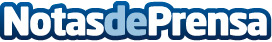 ITESAL se decanta por la construcción sostenibleLa empresa de Zaragoza apuesta por el concepto global capaz de crear productos urbanos eficientes y respetuosos con el medio ambiente. Si la sociedad toma consciencia de las ventajas de una construcción sostenible, se logrará mayor eficiencia en el uso de las materias primas y recursosDatos de contacto:Armando MateosITESALNota de prensa publicada en: https://www.notasdeprensa.es/itesal-se-decanta-por-la-construccion Categorias: Nacional Aragón Ecología Consumo Construcción y Materiales http://www.notasdeprensa.es